О запрете выхода граждан и выезда автомобильной техники на ледовое покрытие водных объектов на территории МО Город Шлиссельбург в зимний период 2022 – 2023 годовВ соответствии с п. 7 Правил охраны жизни людей на водных объектах в Ленинградской области, утвержденных  постановлением  Правительства Ленинградской области  от 29.12.2007 № 352 и п. 27 ст. 3 Устава муниципального образования Шлиссельбургское городское поселение Кировского муниципального района Ленинградской области, в целях предотвращения возможных чрезвычайных ситуаций, угрожающих жизни и здоровью граждан на акватории Ладожского озера, реки Невы и водных объектах на территории МО Город Шлиссельбург в период становления ледового покрытия, и обеспечения безопасности населения: 1. Запретить на территории МО Город Шлиссельбург выход граждан на ледовое покрытие Новоладожского, Малоневского и Староладожского каналов, а также на ледовое покрытие акватории Ладожского озера и реки Невы с территории МО Город Шлиссельбург, в связи с нестабильными погодными условиями, колебаниями температурного режима и неравномерно формирующейся толщиной ледового покрытия до наступления периода его полного формирования (толщина льда свыше 15 см).2. Постановление опубликовать в газете «Невский исток» и разместить на официальном сайте администрации МО Город Шлиссельбург в сети Интернет.3. Контроль за исполнением настоящего постановления оставляю за собой.Глава администрации                                                                                                        А.А. ЖелудовРазослано: в дело, заместителю главы администрации - 2, газета «Невский Исток», ГИМС, ВУС.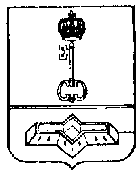 АДМИНИСТРАЦИЯ МУНИЦИПАЛЬНОГО ОБРАЗОВАНИЯШЛИССЕЛЬБУРГСКОЕ ГОРОДСКОЕ ПОСЕЛЕНИЕКИРОВСКОГО МУНИЦИПАЛЬНОГО РАЙОНАЛЕНИНГРАДСКОЙ ОБЛАСТИПОСТАНОВЛЕНИЕот 22.11.2022  № 533